KURIKULUM  PENDIDIKANPROGRAM STUDI DIII  FARMASI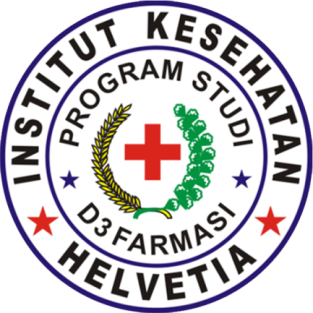 INSTITUT KESEHATAN  HELVETIA  MEDAN2016KATA  PENGANTARPuji syukur kami panjatkan ke hadirat Tuhan Yang Maha Esa atas tersusunnya Kurikulum Pendidikan Diploma III Farmasi yang diberlakukan bagi Institusi Program Pendidikan Diploma III Farmasi. Kurikulum ini dikembangkan menyesuaikan dengan perkembangan ilmu pengetahuan dan teknologi di bidang kefarmasian, Standar Nasional Pendidikan Tinggi dan Penerapan Kerangka Kualifikasi Nasional Indonesia Bidang Pendidikan Tinggi.  Dokumen Kurikulum  ini  meliputi  profil  lulusan  sesuai tingkatan pendidikan vokasi sebagai pelaksana, deskripsi lulusan, standar Kurikulum Perguruan Tinggi (KPT), capaian pembelajaran, bahan kajian dan mata kuliah serta kedalaman bahan kajian.Kurikulum  Pendidikan  Diploma  III  Farmasi  ini  diharapkan  dapat memenuhi tujuan Pendidikan Diploma III Farmasi yaitu mencetak tenaga teknis kefarmasian yang kompetitif, berintegritas tinggi, cerdas, beriman, dan bertakwa yang mampu memenuhi kebutuhan tenaga di bidang pekerjaan kefarmasian seperti di bidang pengadaan, produksi, distribusi, pelayanan sediaan farmasi dan penelitian dalam mendukung tercapainya masyarakat sehat yang mandiri dan berkeadilan.Ucapan terima kasih dan penghargaan kami sampaikan kepada TimPenyusun, Kemenristekdikti, Persatuan Ahli Farmasi Indonesia (PAFI), Asosiasi Pendidikan Diploma Farmasi Indonesia (APDFI), Komite Farmasi Nasional (KFN), pengguna lulusan  di Apotek, Rumah Sakit,  Pedagang Besar Farmasi, Industri Farmasi, Institusi Pendidikan  dan  pemangku  kepentingan  (stakeholders)  lain.    Kritik  dan saran dari berbagai pihak pemangku kepentingan untuk menyempurnakan Kurikulum Inti Pendidikan Diploma III Farmasi ini.DAFTAR  ISIBAB  IPENDAHULUAN LATAR BELAKANGPengembangan pendidikan tenaga Ahli Madya Farmasi merupakan bagian integral dari program pengembangan tenaga kesehatan pada umumnya.   Pendidikan   tenaga   Ahli   Madya   Farmasi   ditujukan   untuk mendidik para peserta didik menjadi tenaga kefarmasian yang terampil dan ahli sehingga dapat melaksanakan tugas secara optimal, baik secara mandiri maupun bekerja sama.Sesuai   ketentuan   yang   tercantum   dalam   Standar  Nasional Pendidikan Tinggi (SN DIKTI) Tahun 2014, setiap program studi wajib dilengkapi dengan target capaian pembelajaran sebagai bentuk akuntabilitas penyelenggaraan program terhadap para pemangku kepentingan.Standar  Nasional  Pendidikan  Tinggi  adalah  satuan  standar  yang meliputi Standar Nasional Pendidikan, ditambah dengan Standar Nasional Penelitian, dan Standar Nasional Pengabdian kepada Masyarakat. Standar Nasional Pendidikan adalah kriteria minimal tentang pembelajaran pada jenjang pendidikan tinggi di perguruan tinggi di seluruh wilayah hukum Negara Kesatuan Republik Indonesia.Urgensi   Pendidikan   dalam   jangka   pendek   diarahkan   kepada pemenuhan kebutuhan nasional dalam pembangunan bangsa dan negara pada setiap kehidupan sesuai dengan keahlian yang ada. Untuk menjawab kebutuhan   masyarakat,   pendidikan   Diploma   III   Farmasi   berorientasi kepada pengadaan tenaga dan peningkatan mutu tenaga Ahli Madya Farmasi. Hal ini sebagai akibat semakin majunya ilmu pengetahuan dan teknologi. Sesuai dengan kemajuan tersebut, penyelenggaraan pendidikan tenaga Ahli Madya Farmasi menyesuaikan diri dengan kemajuan, perkembangan yang terjadi yakni bersifat inovatif dan kreatif.Kurikulum Diploma III Farmasi mengacu pada Standar Nasional Pendidikan Tinggi sesuai jenjang Kerangka Kualifikasi Nasional Indonesia yang merupakan kerangka penjenjangan capaian pembelajaran (learning outcome)  untuk  menyetarakan  output  bidang  pendidikan  formal,  non formal dan informal.Kurikulum ini merupakan kurikulum yang disepakati secara nasional dengan  jumlah  SKS  80% dari  beban  belajar  penyelenggaraan  program pendidikan untuk diploma tiga, paling sedikit 108 (seratus delapan) SKS atau 86 SKS. Kurikulum ini memaparkan profil lulusan, capaian pembelajaran, bahan kajian dan kedalaman dan distribusi mata kuliah.LANDASAN HUKUMDasar   hukum   dan   peraturan   perundangan   yang   melandasi penyusunan Kurikulum Inti Pendidikan Diploma III Analis Farmasi adalah:Undang-undang Nomor 20 Tahun 2003 tentang Sistem Pendidikan Nasional (Lembaran Negara Republik Indonesia Tahun 2003 Nomor 78, Tambahan Lembaran Negara Nomor 4301);Undang-undang Nomor 36 Tahun 2009 tentang Kesehatan (Lembaran Negara Republik Indonesia Tahun 2009 Nomor 144, Tambahan Lembaran Negara Nomor 5063);Undang-undang  Nomor  12  Tahun  2012  tentang  Pendidikan  Tinggi (Lembaran  Negara  Republik  Indonesia   Tahun  2012  Nomor   158, Tambahan Lembaran Negara Nomor 5336);Undang-undang  Nomor  36  Tahun  2014  tentang  Tenaga  Kesehatan (Lembaran   Negara  Republik  Indonesia   Tahun  2014  Nomor   298, Tambahan Lembaran Negara Nomor 5607);Peraturan  Pemerintah  Nomor  51  Tahun  2009  tentang  Pekerjaan Kefarmasian (Lembaran Negara Republik Indonesia Tahun 2009 Nomor 124, Tambahan Lembaran Negara Republik Indonesia Nomor 5044);Peraturan Pemerintah Nomor 44 Tahun 2014 tentang Penyelenggaraan Pendidikan  Tinggi  Dan  Pengelolaan  Perguruan  Tinggi  (Lembaran Negara   Republik   Indonesia   Tahun   2014   Nomor   16,   Tambahan Lembaran Negara Republik Indonesia Nomor 5500);Peraturan Presiden Nomor 8 Tahun 2012 tentang Kerangka Kualifikasi Nasional Indonesia (Lembaran Negara Republik Indonesia Tahun 2012 Nomor 24);Peraturan Menteri Pendidikan dan Kebudayaan Nomor 73 Tahun 2013 tentang Penerapan Kerangka Kualifikasi Nasional Indonesia Bidang Pendidikan  Tinggi  (Berita  Negara  Republik  Indonesia  Tahun  2013 Nomor 831);Peraturan Menteri Riset, Teknologi, dan Pendidikan Tinggi Nomor 44 Tahun 2015 tentang Standar Nasional Pendidikan Tinggi (Berita Negara Republik Indonesia Tahun 2015 Nomor 1952 );Peraturan      Menteri   Kesehatan   Nomor   64   Tahun   2015   Tentang Organisasi dan Tata Kerja Kementerian Kesehatan (Berita Negara Republik Indonesia Tahun 2015 Nomor 1508);Peraturan Menteri Kesehatan Nomor 72 Tahun 2016 tentang Standar Pelayanan Kefarmasian di Rumah Sakit (Berita Negara Republik Indonesia Tahun 2017 Nomor 49);Peraturan Menteri Kesehatan Nomor 73 Tahun 2016 Tentang Standar Pelayanan Kefarmasian di Apotek (Berita Negara Republik Indonesia Tahun 2017  Nomor 50).2.  VISI dan MISI PRODIVISI MISI INSTITUT KESEHATAN HELVETIAVisiMenjadi institusi pedidikan tinggi bidang kesehatan berbasis riset sains dan teknologi yang unggul, dan mampu bersaing di tingkat Nasional maupun Interasional pada tahun 2035.MisiMembentuk manusia yang berjiwa Pancasila, memiliki kepribadian yang mantap, cerdas, bersikap demokrasi, kreatif, kritis, mampu bekerjasama, bertanggung jawab terhadap masa depan bangsa dan Negara dalam rangka melaksanakan Tridarma Perguruan Tinggi.Menyelenggarakan pendidikan ilmu dengan kualitas unggul untuk menghasilkan lulusan dengan kemampuan akademik di bidang keahlian masing-masing yang berkualitas, berjiwa entrepreneur, dan berbudi pekerti luhur.Melakukan penelitian, pengembangan dan penyebarluasan pengetahuan dan teknologi, serta melakukan kegiatan pengabdian kepada masyarakat guna meningkatkan taraf kehidupan masyarakat, bangsa dan umat manusia.Meningkatkan kerjasama dengan instansi-instansi yang dikelola/milik pemerintah, stakeholders dan masyarakat guna meningkatkan mutu ilmu pengetahunan dan teknologi terutama dibidang penelitian dan pengabdian kepada masyarakat.Menganalisis dan menginterpretasikan kebijakan makro dan mikro pemerintah dan organisasi para pembuat kebijakan di bidang kesehatan, ilmu pengetahuan dan teknologi dalam suatu tatanan sistem untuk meningkatkan daya saing di tingkat Nasional dan International.Menciptakan lulusan yang mempunyai kompetensi tinggi pada bidang masing-masing khususnya ilmu pengetahunan dan teknologi bidang kesehatan yang mampu bersaing di peringkat Nasional dan International.VISI MISI FAKULTAS FARMASI DAN KESEHATANVisi Fakultas Farmasi dan Kesehatan Menjadi Fakultas Farmasi dan Kesehatan  terkemuka yang unggul dalam mutu akademik dan profesionalisme, berwawasan global dengan berlandaskan nilai-nilai budaya Bangsa Indonesia tahun 2025.Misi Fakultas Farmasi dan Kesehatan Menyelenggarakan pendidikan farmasi, kebidanan, dan psikologi yang inovatif dan berkualitas untuk mencerdaskan bangsa.Menyelenggarakan pendidikan berkelanjutan untuk menghasilkan sumber daya manusia berkualitas dan berdaya saing baik pada tingkat nasional maupun internasional.Meningkatkan budaya dan prestasi ilmiah melalui penelitian dan publikasi ilmiahMengamalkan ilmu pengetahuan melalui pengabdian kepada masyarakat untuk membangun dan meningkatkan kesejahteraan masyarakat.Membangun kemitraan strategis untuk meningkatkan mutu akademis serta mengukuhkan eksistensi Fakultas Farmasi dan Kesehatan VISI MISI PROGRAM STUDI DIII FARMASIVisi Program Studi :Menjadi Program Studi D-III Farmasi unggul di  bidang  pelayanan kefarmasian dan teknologi di Indonesia pada tahun 2025. Misi Program Studi :Menyelenggarakan pendidikan farmasi yang berkualitas tinggi yang berlandaskan etika moral dan berorientasi dunia kerja sehingga mampu berkompetisi di tingkat nasional.Mengembangkan penelitian dalam bidang kefarmasian yang dapat digunakan untuk meningkatkan kualitas pendidikan yang relevan dengan mengembangkan perkembangan ilmu pengetahuan dan teknologi (IPTEK).Mengembangkan dan melaksanakan pengabdian masyarakat dalam bidang kefarmasian.Tujuan Tujuan  pendidikan  Program  Diploma  III  Farmasi  adalah  mendidik peserta didik menjadi Tenaga Teknis Kefarmasian yang beriman dan bertakwa   kepada   Tuhan   Yang   Maha   Esa,   berakhlak   mulia   dan profesional dalam bidang pelayanan kefarmasian, produksi sediaan farmasi, distribusi sediaan farmasi dan sebagai asisten peneliti pada berbagai penelitian.BAB IIKURIKULUM DIII FARMASIPERUMUSAN CAPAIAN PEMBELAJARAN Penetapan Profil Lulusan	Capaian pembelajaran lulusan Program Studi Diploma III Farmasi meliputi sikap dan tata nilai, penguasaan pengetahuan/keilmuan, keterampilan umum, keterampilan khusus yang diuraikan sebagai berikut.(2)  Deskripsi  Profil(3) Penentuan  Capaian PembelajaranPEMBENTUKAN MATA KULIAHSTRUKTUR PROGRAMBeban studi Program Diploma III Farmasi adalah :114 SKS Kurikulum Inti yang terdiri dari :MPK	:	10 SKS = 9%MKK	:	26 SKS = 23%MKB	: 42 SKS = 37%MPB	:	26 SKS = 22%MBB	:	10 SKS = 9%Bahan Kajian dan Penyusunan Matriks Capaian Pembelajaran (tercantum dalam lampiran matriks)Kajian, Penetapan Mata Kuliah dan SKS Mata Kuliah\DISTRIBUSI MATA KULIAHDeskripsi  Mata KuliahBAB  IIIIMPLEMENTASI  KURIKULUMBEBAN DAN  MASA  STUDI	Beban studi Program Diploma III Farmasi adalah :114 SKS Kurikulum Inti yang terdiri dari :MPK		:	10 SKS = 9%MKK	:	26 SKS = 23%MKB	: 42 SKS = 37%MPB		:	26 SKS = 22%MB 	:	10 SKS = 9%Dengan proporsi mata kuliah sebagai berikut :Mata kuliah teori	:	57 SKS (50%)Mata kuliah praktik	:	57 SKS (50%)Program pendidikan Diploma III Farmasi diselenggarakan dengan ketentuan sebagai berikut :PESERTA DIDIKPersyaratan calon, jumlah peserta didik, prosedur penerimaan setiap tahun ajaran baru diatur berdasarkan surat Keputusan Kepada Badan Pengembangan dan Pemberdayaan Manusia Kesehatan Kementerian Kesehatan RI.KRITERIA TENAGA PENGAJARMinimal lulusan S2 dari disiplin ilmu terkait dengan mata kuliah yang menjadi tanggung jawabnya.METODE PEMBELAJARANKegiatan belajar mengajar diberikan dalam bentuk teori dan praktik. Metode pembelajaran yang digunakan utnuk pengajaran teori di kelas antara lain berupa pengalaman belajar ceramah (PBC), pengalaman belajar diskusi (PBD) dan pengalaman belajar seminar (PBS). Sedangkan pengajaran praktik berupa pemberian pengalaman belajar praktik (PBP) di laboratorium dan pengalaman Praktik Kerja Lapangan (PKL) di puskesmas, Rumah Sakit, Industri Farmasi dan pelayanan kesehatan masyarakat lainnya. Kegiatan PKL dilaksanakan pada semester keenam.Pemilihan terhadap metode pembelajaran tergantung kepada tujuan, isi materi, faktor kerangka kerja, kemampuan peserta didik dan sistem penilain yang digunakan. Metode meliputi ceramah, bekerja dilaboratorium, demonstrasi, orientasi lapangan, kerja kelompok, diskusi, tutorial, proyek kerja, seminar dan presentasi sebagai pembicara atau penulis.Metode pembelajaran teori dan praktik dilakukan untuk saling mengisi dengan menggunakan berbagai disiplin ilmu dalam rangka pemecahan masalah. Metode tersebut dapat membuat peserta didik bertanggung jawab terhadap proses belajar mengajar sendiri, meningkatkan inovasi akademisnya dan dapat membantu mengembangkan sikap kritis mereka yang mencerminkan dalam bentuk pengetahuan, proses pembelajaran dan pengetahuan dan kemampuan untuk melakukan presentasi secara lisan dan tulisan. Lebih lanjut kegiatan tersebut dimaksudkan untuk mengembangkan pribadi peserta didik : bebas, terampil dalam bekerja sama, mempunyai tanggung jawab dan perilaku yang berkualitas.Metode pembelajaran berpusat pada peserta didik dan berorientasi kepada partisipasi peserta didik yang mempunyai kemampuan sosial  dan keterampilan memecahkan masalah yang selalu ditingkatkan selama kurikum digunakan.Satuan Kredit Semester (SKS) adalah takaran penghargaan terhadap pengalaman belajar yang diperoleh selama 1 (satu) semester melalui kegiatan terjadwal per minggu sebanyak 1 (satu) jam perkuliahan atau 2 (dua) jam praktikum atau 4 (empat) jam praktik kerja lapangan yang masing-masing diiringi oleh sekitar 1-2 jam kegiatan terstruktur dan sekitar 1-2 jam kegiatna mandiri. Pengertian 1 jam perkuliahan ditentukan selama 60 menit.Semester adalah satuan waktu terkecil untuk menyatakan  lamanya suatu program pendidikan dalam suatu jenjang pendidikan, satu semester setara dengan 16 – 18 minggu kuliah atau kegiatan terjadwal lainnya, berikut kegiatan iringannya, termasuk 2 – 3 minggu kegiatan penilaian.LAHAN PRAKTIKLahan prkatik lapangan yang digunakan hendaknya mampu memberikan pengalaman belajar bagi peserta didik sesuai dengan kompetensi yang hendak dicapai. Lahan praktik lapangan  diantaranya dapat menggunakan instalasi farmasi rumah sakit minimal tipe C, Puskesmas, Industri Farmasi, Industri Obat Tradisional, Apotik, Pedagang Besar Farmasi, Gudang Besar Farmasi.PENILAIAN HASIL BELAJARPenilaian terhadap keberhasilan proses belajar mengajar dilakukan secara berkala dalam bentuk penugasan, ujian, dan atau seminar. Sistem penilaian dilakukan menggunakan Penilaian Acuan Patokan (PAP) dengan hasil penilaian dinyatakan dengan huruf A,B,C,D,E dengan masing-masing nilai absolut. Untuk mengetahui pencapaian kompetensi dilakukan ujian dalam bentuk uji kompetensi sesuai unit-unit kompetensi pada setiap akhir tahun, yang mencakup aspek kognitif, afektif dan psikomotor.MASA STUDILama studi pendidikan program D III Farmasi adalah 3 (tiga) tahun atau 6 (enam) semester dengan masa terpanjang adalah 5 (lima) tahun atau 10 (sepuluh) semester.IJAZAH DAN TRANSKIPPeserta didik yang telah menyelesaikan studi akan diberikan transkip akademik dan ijazah pendidikan D III Farmasi oleh penyelenggara pendidikan.RENCANA  PROGRAM  KEGIATANRencana Program Kegiatan Pembelajaran PELAKSANAAN PEMBELAJARANPerencanaan Proses PembelajaranKegiatan pembelajaran akan menggunakan metode SCL. Metode. Perkuliahan dilaksanakan dengan beberapa metode yaitu ceramah, tutorial, field trip, dan praktek.Pelaksanaan Proses PembelajaranAdapun kegiatan belajar mengajar terdiri dari:TutorialAdalah diskusi kelompok kecil dimana setiap kelompok beranggotakan sekitar 10-15 mahasiswa dan dibantu oleh satu tutor yang bertugas sebagai fasilitator. Mahasiswa akan dihadapkan pada kasus-kasus sebagai bahan untuk diskusi. Tutor akan membantu mahasiswa dalam diskusi untuk mencapai tujuan belajar tanpa harus mengintervensi diskusi maupun memberikan penjelasan panjang lebar. Setiap mahasiswa diharapkan senantiasa berani mengemukakan pendapat atau analisanya serta memberikan kesempatan mahasiswa belajar mandiri.KuliahPerkuliahan dilaksanakan dengan metode kuliah teori dan pakar di akhir modul. Dosen yang dipilih merupakan orang yang expert dibidangnya, sehingga diharapkan expertis dapat memberikan klarifikasi terkait dengan kasus yang ditutorialkan berdasarkan evidence based practice (EPB).PraktikumBertujuan untuk melatih ketajaman mahasiswa dalam melakukan analisis masalah dan penyelesaian penelitian.Praktek LapanganKegiatan ini berupa kunjungan ke tempat/ lahan praktek sesuai topik, sehingga mahasiswa mendapat kesempatan untuk mengaplikasikan critical thingking difasilitasi oleh pembimbing lapangan dan pendidikan.SeminarSeminar merupakan kegiatan penyampaian suatu hasil kajian pustaka atau hasil penelitian dalam bentuk makalah ilmiah dengan cara diskusi terorganisasi. Makalah tersebut ditulis sesuai bidang/minat pada program studi yang ditempuh dan wajib disampaikan oleh mahasiswa di hadapan para mahasiswa lainnya dan dosen.PENILAIAN  PEMBELAJARANEvaluasi belajar pada Pendidikan Diploma III Farmasi dilakukan dengan  berbagai  cara  baik  evaluasi  tengah  semester  maupun  evaluasi akhir semester. Evaluasi dilakukan dalam bentuk evaluasi tertulis maupun tidak tertulis. Semua bentuk evaluasi didasarkan pada instrumen evaluasi yang disusun secara baik dan benar.Penilaian proses dan hasil belajar mahasiswa sebagaimana dimaksud mencakup prinsip penilaian; Teknik dan instrumen penilaian; Mekanisme dan prosedur penilaian; Pelaksanaan penilaian; Pelaporan penilaian; Kelulusan mahasiswaPrinsip PenilaianTeknik dan Instrumen Penilaiana. Teknik PenilaianPenilaian capaian pembelajaran dilakukan pada ranah sikap, pengetahuan dan keterampilan secara rinci dijelaskan sebagai berikut:1)  Penilaian Ranah SikapPenilaian   ranah  sikap   dilakukan  melalui   teknik  observasi penilaian diri, penilaian antar mahasiswa (mahasiswa menilai kineraja rekannya  dalam  satu  bidang  atau  kelompok)  dan penilaian aspek pribadi yang menekankan pada aspek beriman, berakhlak mulia, percaya diri, disiplin dan bertanggung jawab dalam  berintegrasi  secara  efektif  dengan  lingkungan  sosial, alam sekitar    serta dunia dan peradabannya.2)  Penilaian Ranah PengetahuanPenilaian ranah pengetahun berbagai bentuk tes tulis dan tes lisan yang secra teknis dapat dilaksanakan secara langsung maupun tidak langsung. Secara langsung maksudnya ialah dosen dan mahasiswa bertemu secara tatap muka saat penilaian,   misalnya   seminar,   ujian   laporan   tugas   akhir sedangkan  scera  tidak  langsung  menggunakan  lembar  soal ujian tulis3)  Penilaian Ranah KeterampilanPenilaian ranah keterampilan melalui penilaian kinerja yang dapat diselenggaraka melalui praktikum, praktik, simulasi, praktek lapangan dan lain-lain yang memungkinkan mahasiswa untuk dapat menibgkatkan keterampilannya.b. Intrumen PenilaianTabel  Contoh  Instrumen Penilaian Makalah Yang Bersifat MenyeluruhPenilaian Portofolio	Penilaian portofolio merupakan penilaian berkelanjutan yang didasarkan pada kumpulan informasi yang menunjukkan perkembangan capaian belajar mahasiswa dalam satu periode tertentu. Informasi tersebut dapat berupa karya mahasiswa dari proses pembelajaran yang dianggap terbaik untuk mencapai capaian pembelajaran.Pelaksanaan Penilaian	Pelaksanaan penilaian sebagaimana dimaksud di atas, dilakukan sesuai dengan rencana pembelajaran, dan dilakukan oleh :a.  Dosen pengampu atau tim dosen pengampu;b.  Dosen     pengampu     atau     tim     dosen     pengampu     dengan mengikutsertakan pemangku kepentingan yang relevan.Pelaporan Penilaiana.  Pelaporan  penilaian  berupa  kualifikasi  keberhasilan  mahasiswa dalam  menempuh  suatu  mata  kuliah  yang  dinyatakan  dalam  kisaran:	Kisaran Penilaianb.   Penilaian dapat menggunakan huruf antara dan angka antara untuk	nilai pada kisaran 0 (nol) sampai 4 (empat).c. Hasil penilaian capaian pembelajaran lulusan di tiap semester dinyatakan dengan indeks prestasi semester (IPS).Rumus : d.  Hasil penilaian capaian pembelajaran lulusan pada akhir program studi dinyatakan dengan indeks prestasi kumulatif (IPK).Rumus : e.  Mahasiswa berprestasi adalah mahasiswa yang mempunyai indeks prestasi semester (IPS) > 3,50 (tiga koma lima nol)Kelulusan MahasiswaKelulusan mahasiswa sebagaimana dimaksud diatas mencakup:a.  Mahasiswa program Diploma III Farmasi dinyatakan lulus apabila telah menempuh seluruh beban belajar yang ditetapkan dan memiliki  capaian  pembelajaran  lulusan  yang  ditargetkan  olehprogram studi dengan indeks prestasi kumulatif (IPK) lebih besaratau sama dengan 2,00 (dua koma nol nol).b.  Kelulusan mahasiswa dari program diploma Farmasi dapat diberikan predikat  memuaskan,  sangat  memuaskan  atau  pujian  dengan kriteria:Tabel   Predikat Kelulusanc.  Mahasiswa program Diploma III (tiga) Farmasi yang dinyatakan lulusberhak memperoleh:1)  Ijazah;2)  Sertifikat profesi bagi lulusan program profesi;3)  Sertifikat kompetensi, bagi lulusan program pendidikan sesuai dengan keahlian dalam cabang ilmunya dan/atau memiliki prestasi di luar program studinya;4)  Gelar;5)  Surat  keterangan  pendamping  ijazah,  kecuali  ditentukan  lain oleh peraturan perundang-undangan.d.  Sertifikat  profesi  sebagaimana  dimaksud  pada  ayat  (3)  huruf  b diterbitkan oleh perguruan tinggi bersama bersama Kementerian, Kementerian lain, Lembaga Pemerintah Non Kementerian, dan/atau Organisasi Profesi.BAB  IVPENUTUPBuku Kurikulum Pendidikan Diploma III Farmasi ini telah disusun dengan mempertimbangkan berbagai aspek kebutuhan penyelenggaraan pendidikan Diploma III Farmasi. Buku kurikulum ini adalah acuan bersama yang dapat digunakan untuk mewujudkan iklim akademik yang dapat menghasilkan lulusan Diploma III Farmasi yang mampu bekerja di bidang pelayanan kefarmasian.Kurikulum ini disusun bersama oleh semua anggota Prodi Diploma III Farmasi dalam rumpun pendidikan farmasi. Penyempurnaan terhadap substansi bahan kajian beserta seluruh variabel yang menyertainya dapat dilakukan apabila dirasa perlu.Akhir keberhasilan penerapan kurikulum ini banyak tergantung kepada pengelolaan pendidikan yang dilaksanakan secara professional, tenaga pengajar (dosen) yang berkualitas serta peserta didik yang bermotivasi tinggi untuk mencapai tingkat kompetensi yang ditetapkan serta partisipasi semua pemangku kepentingan (stakeholders)HalamanBAB  I		PENDAHULUAN 4LATAR BELAKANG4VISI DAN MISI PRODI6TUJUAN7BAB II	KURIKULUM DIII FARMASI9PERUMUSAN CAPAIAN PEMBELAJARAN9Penetapan Profil Lulusan9Deskripsi Profil11Penentuan Capaian Pembelajaran12PEMBENTUKAN MATA KULIAH16Struktur Program16Distribusi Mata Kuliah21DESKRIPSI MATA KULIAH23BAB IIIIMPLEMENTASI KURIKULUM40BEBAN DAN MASA STUDI40RENCANA PROGRAM KEGIATAN40PELAKSANAAN PEMBELAJARAN44PENILAIAN PEMBELAJARAN45BAB IVPENUTUP50Capaian PembelajaranBahan Kajian1. Mampu menyelesaikan pelayanan resep (penerimaan, skrining administrasi, penyiapan dan peracikan sediaan farmasi dan pemberian informasi); pelayanan swamedikasi; dan pengelolaan sediaan farmasi, alat kesehatan, bahan medis habis pakai;   dan pekerjaan  teknis  farmasi  klinik sesuai dengan  etik dan aspek legal yang berlaku.1. Sejarah kefarmasian2. Dosis obat3. Sinonim4. Ketentuan umum FI5. Kelengkapan resep6. Singkatan latin dalam reseptur7. Golongan obat8. Bentuk sediaan obat9. Perhitungan farmasi10. Alat kesehatan11. Bahan medis habis pakai12. Regulasi kesehatan13. Khasiat obat14. Terapi obat dan penyakit15. Dispensing/Peracikan16. Swamedikasi17. Pengadaan obat18. Perencanaan obat19. Penyimpanan20. Pendistribusian sediaan farmasi21. Penghapusan22. Pemusnahan23. Dokumentasi24. Etika pelayanan25. Legalitas pelayanan26. Sifat fisika dan kimia obat27. Bentuk sediaan steril dan non steril28. PIO29. Kalkulasi harga obat30. Dapat, gunakan, simpan, buang(Dagusibu)Capaian PembelajaranBahan Kajian2.  Mampu  menguasai  konsep  dasar, prinsip teori dan praktik serta melakukan pekerjaan produksi sediaan farmasi yang meliputi menimbang,   mencampur, mencetak, mengemas, dan menyimpan dengan mengacu pada cara pembuatan obat yang baik (good  manufacturing  practice) sesuai dengan aspek legal yang berlaku.1.  CPOB2.  CPOTB3.  CPKB4.  Regulasi produksi obat5.  Preformulasi6.  Formulasi7.  Sifat fisika kimia obat8.  Identifikasi obat9.  Evaluasi sediaan farmasi10. Cara pembuatan simplisia11. Senyawa hidrokarbon12. Metabolisme sel13. Bahan alam14. Sediaan farmasi15. Bahan alam3.  Mampu    melaksanakan    distribusisediaan farmasi, alat kesehatan, vaksin dan bahan medis habis pakai mengacu pada cara distribusi yang baik yang telah ditetapkan sesuai dengan etik dan aspek legal yang berlaku.1. Pengelolaan   sediaan   farmasi   alatkesehatan, vaksin dan bahan medis habis pakai (perencanaan, pengadaan, penerimaan, penyimpanan dan pelaporan)2.  Pengelolaan obat yangmengandung precursor3.  Cold chain system4.  Cara distribusi sediaan farmasi (Cara Distribusi Obat yang Baik (CDOB), Cara Distribusi Alat Kesehatan yang Baik (CDAKB) , Cara Distribusi Psikotropika,  Prekursor dan Narkotika (CDPPN), cara distribusi bahan medis habis pakai)5.  Distribusi sediaan Farmasi di Rumah Sakit (Individual prescription (IP), one day dose (ODD), unit dose dispensing(UDD),   ward   floor   stock   (WFS), Kombinasi IP dan WFS)6.  Aspek etika dan legalitas distribusi sediaan farmasi, alat kesehatan, vaksin dan bahan medis habis pakai7.  Teknik pengelolaan sediaan farmasi berbasis komputerCapaian PembelajaranBahan Kajian4.  Mampu        menguasai        konsep metodologi penelitian, melakukan pengumpulan  data, pengolahan data dan menyusun laporan kasus dan/atau  laporan  kerja sesuai dengan ruang lingkup penelitian kesehatan dan/atau kefarmasian sesuai dengan aspek legal yang berlaku.1.  Pengambilan sampel dan populasi2.  Cara pengumpulan data3.  Instrumen penelitian4.  Analisis data5.  Pedoman penulisan6.  Teknis penulisan7.  Rancangan penelitian8.  Isolasi dan identifikasi9.  Cara ekstraksi10. Penyusunan laporan11. Pengolahan laporan12. Etik penelitianProfilCapaian Pembelajaran1. Pelaksana Pelayanan Kefarmasian Ahli  Madya  Farmasi  yang  mampu melaksanakan pelayanan kefarmasian sesuai	aspek   legal   yang   berlaku sesuai standar operasional di sarana pelayanan kesehatan.Mampu menyelesaikan pelayanan resep (penerimaan, skrining administrasi, penyiapan  dan peracikan  sediaan farmasi dan pemberian informasi); pelayanan swamedikasi; dan pengelolaan sediaan farmasi, alat kesehatan,  bahan  medis  habis  pakai; dan   pekerjaan   teknis   farmasi   klinik sesuai  dengan    etik  dan  aspek  legal yang berlaku.2. Pelaksana Produksi SediaanFarmasiAhli Madya Farmasi mampu melakukan produksi sediaan farmasi mengacu   pada      Cara   Pembuatan Obat dan Obat Tradisional yang Baik yang telah ditetapkan sesuai dengan etik dan aspek legal yang berlakuMampu    menguasai    konsep    dasar,prinsip  teori dan  praktik  serta melakukan pekerjaan produksi sediaan farmasi yang meliputi menimbang, mencampur, mencetak, mengemas, dan menyimpan   dengan   mengacu   pada cara pembuatan obat yang baik (good manufacturing practice) sesuai dengan aspek legal yang berlaku.3. Pelaksana  Distribusi SediaanFarmasiAhli Madya Farmasi mampu melakukan pendistribusian sediaan Farmasi, alat kesehatan dan bahan medis habis pakai mengacu pada standar yang telah ditetapkan sesuai dengan etik dan aspek legal yang berlaku.Mampu       melaksanakan       distribusisediaan farmasi, alat kesehatan, vaksin dan bahan medis habis pakai mengacu pada  cara  distribusi  yang  baik  yang telah ditetapkan sesuai dengan etik dan aspek legal yang berlaku.4. Asisten  PenelitianAhli Madya Farmasi yang mampu membantu pelaksanaan penelitian dibidang kefarmasian.Mampu menguasai konsep metodologipenelitian, melakukan pengumpulan data, pengolahan data dan menyusun laporan kasus dan/atau laporan kerja sesuai dengan ruang lingkup penelitian kesehatan dan/atau kefarmasian sesuai dengan aspek legal yang berlakuPROGRAM STUDI DIII FARMASISIKAPa. Bertakwa kepada Tuhan Yang Maha Esa dan mampu menunjukkan sikap religius;b.  Menjunjung  tinggi  nilai  kemanusiaan  dalam  menjalankan  tugas berdasarkan agama, moral, dan etika;c.  Menginternalisasi nilai, norma, dan etika akademik;d.  Berperan sebagai warga negara yang bangga dan cinta tanah air, memiliki nasionalisme serta rasa tanggungjawab pada negara dan bangsa;e. Menghargai keanekaragaman budaya, pandangan, agama, dan kepercayaan, serta pendapat atau temuan orisinal orang lain;f.	Berkontribusi dalam peningkatan mutu kehidupan bermasyarakat, berbangsa, bernegara, dan kemajuan peradaban berdasarkan pancasila;g. Bekerjasama   dan   memiliki   kepekaan   sosial   serta   kepedulian terhadap masyarakat dan lingkungan;h. Taat hukum dan disiplin dalam kehidupan bermasyarakat dan bernegara;i.  Menginternalisasi    semangat     kemandirian,     kejuangan,     dan kewirausahaan;j.	Menunjukkan sikap bertanggungjawab atas pekerjaan di bidang keahliannya secara mandiri.k.  Mampu bertanggung gugat terhadap praktik profesional meliputi kemampuan menerima tanggung gugat terhadap keputusan dan tindakan profesional sesuai dengan lingkup praktik di bawah tanggungjawabnya, dan hukum/peraturan perundangan;l.   Mampu  melaksanakan  praktik  Farmasi  dengan  prinsip  etis  dan peka budaya sesuai dengan Kode Etik Tenaga Teknis Kefarmasian Indonesia;m. Memiliki sikap menghormati hak privasi, nilai budaya yang dianut dan martabat klien, serta bertanggung jawab atas kerahasiaan dan keamanan informasi tertulis, verbal dan elektronik yang diperoleh dalam kapasitas sesuai dengan lingkup tanggung jawabnya.Keterampilan Umuma. Menyelesaikan  pekerjaan  berlingkup  luas  dengan  menganalisis data serta metode yang sesuai dan dipilih dari beragam metode yang sudah maupun belum baku dan dengan menganalisis data.b. Menunjukkan kinerja dengan mutu dan kuantitas yang terukur.c. Memecahkan masalah pekerjaan dengan sifat dan konteks yang sesuai dengan bidang keahlian terapannya, didasarkan pada pemikiran logis dan inovatif, dilaksanakan dan bertanggung jawab atas hasilnya secara mandiri.d.  Menyusun laporan tentang hasil dan proses kerja dengan akurat dan  sahih,  mengomunikasikan  secara  efektif  kepada  pihak  lain yang membutuhkannya.e.  Bertanggungjawab atas pencapaian hasil kerja kelompok.f.	Melakukan supervisi dan evaluasi terhadap penyelesaian pekerjaan yang ditugaskan kepada pekerja yang berada di bawah tanggungjawabnya.g.  Melakukan  proses  evaluasi  diri  terhadap  kelompok  kerja  yang berada dibawah  tanggungjawabnya,  dan  mengelola pengembangan kompetensi kerja secara mandiri.h. Mendokumentasikan,      menyimpan,      mengamankan,   dan menemukan kembali data untuk menjamin kesahihanKeterampilan Khususa. Mampu menyelesaikan pelayanan resep; (penerimaan, skrining administrasi, penyiapan dan peracikan sediaan farmasi dan pemberian  informasi),  pelayanan  swamedikasi;  pengelolaan sediaan farmasi, alat kesehatan , bahan medis habis pakai;   dan pekerjaan teknis farmasi klinik  sesuai dengan  etik dan aspek legal yang berlakub.  Mampu  melakukan  pekerjaan  produksi  sediaan  farmasi  yang meliputi menimbang; mencampur; mencetak; mengemas dan menyimpan mengacu pada cara pembuatan yang baik (good manufacturing practice) sesuai dengan aspek legal yang berlaku.c. Mampu melaksanakan distribusi sediaan farmasi, alat kesehatan, vaksin dan bahan medis habis pakai mengacu pada cara distribusi yang baik yang telah ditetapkan sesuai dengan etik dan  aspek legal yang berlaku.d.  Mampu  membantu  melakukan  pengumpulan  data,  pengolahan data dan menyusun laporan kasus dan atau laporan kerja sesuai dengan ruang lingkup penelitian kefarmasian.e.  Mampu  menyampaikan  informasi  terkait  pelayanan  kefarmasian melalui komunikasi yang efektif baik interpersonal maupun professional kepada pasien, sejawat, apoteker, praktisi kesehatan lain dan masyarakat sesuai dengan kewenangan yang menjadi tanggung jawabnya.f.   Mampu  memberikan  penyuluhan  kesehatan  khususnya  bidang kefarmasian.Pengetahuan a. Menguasai konsep anatomi fisiologi tubuh manusia, Anatomi fisiologi tumbuhan, mikrobiologi dan parasitologi,b. Menguasai prinsip Kimia, fisika dan biokimia,c. Menguasai    konsep    teoritis    Farmasetika,    Farmakologi, Farmakognosi dan Managemen Farmasi.d. Menguasai Etika, hukum dan standar pelayanan Farmasi sebagai landasan dalam memberikan Pelayanan Kefarmasiane. Menguasai konsep dan prinsip “Patient safety”f.  Menguasai  teknik,  prinsip,  dan  prosedur  pembuatan  sediaan Farmasi yang dilakukan secara mandiri atau berkelompok.g.  Menguasai   konsep   teoritis   dan      prosedur   managemen   dan distribusi perbekalan Farmasih.  Menguasai jenis dan manfaat penggunaan perbekalan farmasi dan alat kesehatan.i.   Menguasai konsep dan prinsip sterilisasi.j.	Menguasai teknik pengumpulan, klasifikasi,   dan  dokumentasi informasi kefarmasiank.  Menguasai   konsep,   prinsip   dan   teknik   komunikasi   dalam pelaksanaan pelayanan kefarmasian.l.	Menguasai konsep, prinsip, dan teknik penyuluhan sebagai upaya promosi kesehatan bagi masyarakat.m.Menguasai   Kode   Etik   Tenaga   Teknis   Kefarmasian   Indonesia, pengetahuan faktual tentang hukum dalam bidang Farmasi.n. Menguasai konsep dasar metodologi penelitian.NoMata KuliahSKSKode MK1Pend. Agama  x SKS ditempuh x 114SKS = 2,3 = 2 SKSFAR1012Pancasila x SKS ditempuh  x 114 SKS = 1,86 = 2 SKSFAR1023K3 x SKS ditempuh  x 114 SKS = 2,27 = 2 SKSFAR3134Anatomi dan Fisiologi Manusia x SKS ditempuh  x 114 SKS = 3,06 = 3 SKSFAR2055Farmasetika Dasar x SKS ditempuh x 114 SKS = 3,63 = 4 SKSFAR3026Kimia Dasar x SKS ditempuh  x 114 SKS = 2,72 = 3 SKSFAR2047Fisika Dasar x SKS ditempuh  x 114 SKS = 1,93 = 2 SKSFAR2038Bahasa Latin x SKS ditempuh  x 114 SKS = 1,81 = 2 SKSFAR2129Kewarganegaraan x SKS ditempuh  x 114 SKS = 2,27 = 2 SKSFAR10310Mikrobiologi dan Parasitologi x SKS ditempuh  x 114 SKS = 2,76 = 3 SKSFAR20611Bahasa Inggris x SKS ditempuh  x 114 SKS = 2,27 = 2 SKSFAR10512Kimia Organik x SKS ditempuh  x 114 SKS = 1,93 = 2 SKSFAR20713IKM  x SKS ditempuh  x 114 SKS = 2,04 = 2 SKSFAR20914Farmakologi Dasar x SKS ditempuh  x 114 SKS = 2,27 = 2 SKSFAR30615Fisika Farmasi x SKS ditempuh  x 114 SKS = 2,95 = 3 SKSFAR30116Perundang-undangan Kesehatan x SKS ditempuh  x 114 SKS = 2,27 = 2 SKSFAR40217Tek. Sed. Liquida & Semisolida x SKS ditempuh  x 114 SKS = 3,75 = 4 SKSFAR30318Biokimia x SKS ditempuh  x 114 SKS = 1,81 = 2 SKSFAR20819Kimia Farmasi I x SKS ditempuh  x 114 SKS = 1,81 = 2 SKSFAR31120Tek. Sediaan Steril x SKS ditempuh  x 114 SKS = 3,86 = 4 SKSFAR30421Farmakologi I x SKS ditempuh  x 114 SKS = 2,72 = 3 SKSFAR30722Farmakognosi x SKS ditempuh  x 114 SKS = 2,84 = 3 SKSFAR30923Ilmu Komunikasi x SKS ditempuh  x 114 SKS = 2,15 = 2 SKSFAR21024Industri Obat tradisional x SKS ditempuh  x 114 SKS = 2,84 = 3 SKSFAR40925Kimia Farmasi II x SKS ditempuh  x 114 SKS = 2,72 = 3 SKSFAR31226Tek. Sediaan Solid x SKS ditempuh  x 110 SKS = 3,63 = 4 SKSFAR30527Farmakologi II x SKS ditempuh  x 114 SKS = 3,06 = 3 SKSFAR30828Manajemen Farmasi & Akuntansi x SKS ditempuh  x 114 SKS = 3,29 = 3 SKSFAR40829Fitokimia  x SKS ditempuh  x 114 SKS = 2,76 = 3 SKSFAR31030Farmasi Makanan & Minuman x SKS ditempuh  x 114 SKS = 2,27 = 2 SKSFAR41031Farmasi Rumah Sakit x SKS ditempuh  x 114 SKS = 3,86 = 4 SKSFAR40133Spesialit & Teknologi x SKS ditempuh  x 114 SKS = 2,27 = 2 SKSFAR40735Perilaku & Etika Profesi x SKS ditempuh  x 114 SKS = 2,27 = 2 SKSFAR40336Bahasa Indonesia x SKS ditempuh  x 114 SKS = 2,04 = 2 SKSFAR10437Statistika x SKS ditempuh  x 114 SKS = 2,72 = 3 SKSFAR21138Metodologi Penelitian x SKS ditempuh  x 114 SKS = 1,93 = 2 SKSFAR40439Pemasaran Farmasi x SKS ditempuh  x 114 SKS = 2,84 = 3 SKSFAR40640Praktik Kerja Lapangan x SKS ditempuh  x 114 SKS = 5,56 = 6 SKSFAR50141Karya Tulis Ilmiah x SKS ditempuh  x 114 SKS = 3,52 = 4 SKSFAR503NoKode MKMata KuliahSKSTPAMK Pengembangan dan Kepribadian (MPK) = 10 SKS (9%)MK Pengembangan dan Kepribadian (MPK) = 10 SKS (9%)MK Pengembangan dan Kepribadian (MPK) = 10 SKS (9%)MK Pengembangan dan Kepribadian (MPK) = 10 SKS (9%)MK Pengembangan dan Kepribadian (MPK) = 10 SKS (9%)1FAR101Pend. Agama2112FAR102Pend. Pancasila22-3FAR103Pend. Kewarganegaraan22-4FAR104Bahasa Indonesia2115FAR106Bahasa Inggris2-21064BMK Keilmuan dan Ketrampilan (MKK) = 26 SKS (23%)MK Keilmuan dan Ketrampilan (MKK) = 26 SKS (23%)MK Keilmuan dan Ketrampilan (MKK) = 26 SKS (23%)MK Keilmuan dan Ketrampilan (MKK) = 26 SKS (23%)MK Keilmuan dan Ketrampilan (MKK) = 26 SKS (23%)1FAR201Matematika2112FAR202Morfologi & Fisiologi Tumbuhan2113FAR203Fisika Dasar2114FAR204Kimia Dasar3125FAR205Anatomi Fisiologi Manusia3216FAR206Mikrobiologi dan Parasitologi3217FAR207Kimia Organik2118FAR208Biokimia22-9FAR209IKM & PKM21110FAR210Ilmu Komunikasi2-211FAR211Statistika22-12FAR212Bahasa Latin11261511CMK Keahlian Berkarya (MKB) = 42 SKS (37%)MK Keahlian Berkarya (MKB) = 42 SKS (37%)MK Keahlian Berkarya (MKB) = 42 SKS (37%)MK Keahlian Berkarya (MKB) = 42 SKS (37%)MK Keahlian Berkarya (MKB) = 42 SKS (37%)1FAR301Farmasi Fisika3212FAR302Farmasetika Dasar4223FAR303Teknologi sediaan Likuida dan Semi Solida4224FAR304Teknologi Sediaan Steril4225FAR305Teknologi Sediaan Solida4226FAR306Farmakologi Dasar2117FAR307Farmakologi I3218FAR308Farmakologi II3219FAR309Farmakognosi32110FAR310Fitokimia32111FAR311Kimia Farmasi I32112FAR312Kimia Farmasi II32113FAR313Kesehatan dan Keselamatan Kerja22-422517DMK Perilaku Berkarya (MPB) = 26 SKS (22%)MK Perilaku Berkarya (MPB) = 26 SKS (22%)MK Perilaku Berkarya (MPB) = 26 SKS (22%)MK Perilaku Berkarya (MPB) = 26 SKS (22%)MK Perilaku Berkarya (MPB) = 26 SKS (22%)1FAR401Farmasi Rumah Sakit4222FAR402Perundang-Undangan Kesehatan22-3FAR403Ilmu Perilaku dan Etika Profesi Farmasi224FAR404Metodologi Penelitian2115FAR405Teknologi Farmasi industri3216FAR406Pemasaran Farmasi3-37FAR407Spesialite & Terminologi Kesehatan2118FAR408Manajemen Farmasi4139FAR409Industri obat Tradisional2210FAR410Farmasi makanan dan minuman22261115EMK Berkehidupan Bermasyarakat (MBB) = 10 SKS (9%)MK Berkehidupan Bermasyarakat (MBB) = 10 SKS (9%)MK Berkehidupan Bermasyarakat (MBB) = 10 SKS (9%)MK Berkehidupan Bermasyarakat (MBB) = 10 SKS (9%)MK Berkehidupan Bermasyarakat (MBB) = 10 SKS (9%)1FAR501Praktik Kerja Lapangan (PKL)662FAR503Karya Tulis Ilmiah (KTI)4410010Total SKSTotal SKSTotal SKS1145757Semester ISemester INoNo. KodeMata KuliahSKSSKSSKSNoNo. KodeMata KuliahJumlahTP1FAR101Pend. Agama2112FAR103Pend. Kewarganegaraan223FAR201Matematika2114FAR202Morfologi & Fisiologi Tumbuhan 2115FAR203Fisika Dasar2116FAR204Kimia Dasar3217FAR206Mokrobiologi dan Parasitologi3218FAR302Farmasetika Dasar4229FAR212Bahasa latin11JumlahJumlahJumlah21138Semester  IISemester  IINoNo. KodeMata KuliahSKSSKSSKSNoNo. KodeMata KuliahJumlahTP1FAR102Pend. Pancasila22-2FAR105Bahasa Inggris2-23FAR205Anatomi Fisiologi Manusia3214FAR207Kimia Organik2115FAR209IKM & PKM2116FAR303Teknologi Sed. Likuida & Semi Solida4227FAR306Farmakologi Dasar3218FAR403Ilmu Perilaku & Etika Profesi Farmasi22JumlahJumlahJumlah20128Semester  IIISemester  IIINoNo. KodeMata KuliahSKSSKSSKSNoNo. KodeMata KuliahJumlahTP1FAR208Biokimia22-2FAR210Ilmu Komunikasi223FAR301Farmasi Fisika3214FAR304Teknologi Sed. Steril4225FAR307Farmakologi I3216FAR309Farmakognosi3217FAR311Kimia Farmasi I321JumlahJumlahJumlah20128Semester  IVSemester  IVNoNo. KodeMata KuliahSKSSKSSKSNoNo. KodeMata KuliahJumlahTP1FAR305Teknologi Sed. Solida4222FAR308Farmakologi II3213FAR310Fitokimia3214FAR312Kimia Farmasi II3215FAR313Kesehatan & Keselamatan Kerja22-6FAR408Manajemen Farmasi4137FAR405Teknologi Farmasi industri321JumlahJumlahJumlah22139Semester  VSemester  VNoNo. KodeMata KuliahSKSSKSSKSNoNo. KodeMata KuliahJumlahTP1FAR104Bahasa Indonesia2202FAR211Statistika2203FAR402Perundang-Undangan Kesehatan22-4FAR404Metodologi Penelitian2115FAR406Pemasaran Farmasi3036FAR407Spesialite & Terminologi Kesehatan2117FAR401Farmasi Rumah Sakit4228FAR409Industri obat Tradisional229FAR410Farmasi makanan dan minuman22JumlahJumlahJumlah211011Semester  VISemester  VINoNo. KodeMata KuliahSKSSKSSKSNoNo. KodeMata KuliahJumlahTP1FAR501Praktik Kerja Lapangan (PKL)6062FAR503Karya Tulis Ilmiah (KTI)404JumlahJumlahJumlah10010NoMata KuliahBahan KajianKedalamanBobot BKSKS1Agama IslamTuhan Yang Maha Esa dan ketuhanan22021Agama IslamManusia22021Agama IslamHukum22021Agama IslamMoral22021Agama IslamIlmu pengetahuan, teknologi dan Seni32021Agama IslamKerukunan antar umat beragama32021Agama IslamMasyarakat32021Agama IslamBudaya32021Agama IslamPolitik22022PancasilaPendahuluan41622PancasilaSejarah Perjuangan Bangsa Indonesia 41622PancasilaPembukaan Undang-Undang 194541622PancasilaHukum dasar (tertulis dan tak tertulis)41623K3Pengertian higiene dan sanitasi12023K3Jenis-jenis laboratoriumKesehatan12023K3Bangunan dan saranaLaboratorium12023K3Pedoman umum cara kerja yang benar di laboratorium12023K3Sterilisasi, desinfeksi dan Dekontaminasi22023K3Penanganan limbah klinik dan Biologi22023K3Penanganan limbah kimia12023K3Cara kerja di laboratorium kesehatan12023K3Jenis-jenis kecelakaan di laboratorium22023K3Sumber kecelakaan dilaboratorium (human failure and environtment failure)22023K3Penanganan bahan berbahaya dan beracun (B3)22023K3Penanganan bahan infeksius22023K3P3K terhadap korban yang terkena/tertelan bahan kimia berbahaya22024Anatomi Fisiologi ManusiaPengertian anatomi dan fisiologi manusia22734Anatomi Fisiologi ManusiaHomeostatis22734Anatomi Fisiologi ManusiaSistem integument22734Anatomi Fisiologi ManusiaSistem saraf22734Anatomi Fisiologi ManusiaSistem endokrin22734Anatomi Fisiologi ManusiaSistem pernafasan22734Anatomi Fisiologi ManusiaSistem Urinari22734Anatomi Fisiologi ManusiaSistem Reproduksi32734Anatomi Fisiologi ManusiaSistem peredaran darah32734Anatomi Fisiologi ManusiaSistem Pencernaan32734Anatomi Fisiologi ManusiaSistem  kardiovaskuler32735Farmasetika dasarSejarah Kefarmasian23245Farmasetika dasarKetentuan Umum FI43245Farmasetika dasarPengenalan Obat43245Farmasetika dasarSingkatan Latin Dalam Reseptur23245Farmasetika dasarResep Dan Kelengkapannya33245Farmasetika dasarEtiket, Copy Resep Dan Kelengkapannya33245Farmasetika dasarSediaan Pulvis/Pulveres33245Farmasetika dasarPerhitungan Dosis43245Farmasetika dasarHitung Farmasi SediaanPulvis/Pulveres43245Farmasetika dasarSediaan Kapsul33246Kimia dasarStruktur atom dan sistem berkala22426Kimia dasarKonsep mol42426Kimia dasarJenis konsentrasi zat dan perhitungannya42426Kimia dasarPendahuluan analisa kimia32426Kimia dasarUji Kualitatif zat anorganik42426Kimia dasarUji Kuantitatif zat anorganik42427Fisika DasarKonstanta dalam fisika2177Fisika DasarUsaha dan energi2177Fisika DasarMekanika kekekalan4177Fisika DasarZat dan Kalor2177Fisika DasarSuhu dan Kalor4177Fisika DasarCahaya3178KewarganegaraanPendahuluan22028KewarganegaraanHak azasi manusia (HAM)22028KewarganegaraanDemokrasi di Indonesia42028KewarganegaraanWawasan nusantara22028KewarganegaraanKetahanan Nasional32028KewarganegaraanPolitik dan Strategi nasional32028KewarganegaraanHukum dan  peraturan perundang-undanganan42029Mikrobiologi dan Parasitologi1.  Dasar-dasar mikrobiologi danperanan mikroorganisme dalam kehidupan manusia22439Mikrobiologi dan ParasitologiReproduksi dan pertumbuhan mikroorganisme22439Mikrobiologi dan ParasitologiMorfologi bakteri dan jenis pewarnaan bakteri22439Mikrobiologi dan ParasitologiGenetika kuman22439Mikrobiologi dan ParasitologiIsolasi dan identifikasimikroorganisme bakteri42439Mikrobiologi dan ParasitologiPenanganan mikroorganisme22439Mikrobiologi dan ParasitologiDasar virologi32439Mikrobiologi dan ParasitologiDasar mikologi32439Mikrobiologi dan ParasitologiParasitologi (protozoa, helminthesmisal : nemathelminthes, trematoda, cestoda)22439Mikrobiologi dan ParasitologiMikrobiologi terapan yang terdiri dari mikrobiologi udara, mikrobiologi air, mikrobiologi makanan dan mikrobiologi industri.224310Bahasa Inggris Part of speech220210Bahasa Inggris Tenses220210Bahasa Inggris Passive and active sentence420210Bahasa Inggris Reported speech220210Bahasa Inggris Reading220210Bahasa Inggris Conditional clauses320210Bahasa Inggris Dialogue220210Bahasa Inggris Writing320211Kimia OrganikSenyawa hidrokarbon (alkana, alkena dan alkuna)417211Kimia OrganikGugus fungsi (alcohol, aldehid, keton, eter, karboksilat dan derivatnya)417211Kimia OrganikSenyawa gugus fungsional dan sifat-sifatnya217211Kimia OrganikMekanisme reaksi identifikasi gugus fungsi317211Kimia OrganikStruktur karbohidrat, lemak dan protein417212IKMPengantar kesehatan masyarakat218212IKMEpidemiologi218212IKMKesehatan Lingkungan218212IKMGizi kesehatan masyarakat218212IKMSistem Pembiayaan Kesehatan218212IKMSistem Pelayanan Kesehatan218212IKMPendidikan  Kesehatan218212IKMPromosi Kesehatan218212IKMManajemen obat dan obat tradisional218213Farmakologi DasarDasar-dasar Farmakologi420313Farmakologi DasarPengantar Farmakokinetik420313Farmakologi DasarPengantar Farmakodinamika420313Farmakologi DasarInteraksi Obat420313Farmakologi DasarKemoterapieutika (pengertian, penggolongan, mekanisme kerja, indikasi,kontra indikasi, efek samping)a. Antimikrobab. Parasitc. Antifungi420314Fisika FarmasiFenomena antarmuka326314Fisika FarmasiRheologi326314Fisika FarmasiKoloid226314Fisika FarmasiMikromeritik326314Fisika FarmasiDispensi kasar (emulsi, suspensi)326314Fisika FarmasiDifusi dan Disolusi326314Fisika FarmasiSifat Fisik molekul obat326314Fisika FarmasiKinetika reaksi326314Fisika FarmasiStabilitas Obat326315Perundang-undangan  kesehatanUU kesehatan  /kefarmasian (Kesehatan, Tenaga Kesehatan, Narkotik, Rumah Sakit, Perlindungan konsumen,dll)42015Perundang-undangan  kesehatanPeraturan Pemerintah RI (72/98, 51/2009, 40/2010, dll)42015Perundang-undangan  kesehatanPermenkes RI ( sediaan farmasi dan alkes, BTP, PBF, industri farmasi, klinik/apotek, toko obat, dll.42015Perundang-undangan  kesehatanPeraturan Kepala Badan POM (kosmetik, PKRT, dll)42015Perundang-undangan  kesehatanKebijakan apotek (obat generik, obat wajib apotek, obat esensiial, dll)42016Teknologi Sediaan Liquid dan SemisolidSediaan Liquid333416Teknologi Sediaan Liquid dan SemisolidSediaan Semi Solid433416Teknologi Sediaan Liquid dan SemisolidHitungan Farmasi Sediaan Liquid dan Semi Solid433416Teknologi Sediaan Liquid dan SemisolidCPOB Sediaan Liquid Dan Semi Solid433416Teknologi Sediaan Liquid dan SemisolidCPOTB Sediaan Liquid Dan Semi Solid433416Teknologi Sediaan Liquid dan SemisolidPreformulasi Sediaan Liquid Dan Semi Solid433416Teknologi Sediaan Liquid dan SemisolidFormulasi Sediaan Liquid Dan Semisolid433416Teknologi Sediaan Liquid dan SemisolidPembuatan Dan Evaluasi Mutu Sediaan Liquid Dan Semi Solid433416Teknologi Sediaan Liquid dan SemisolidBahan Aktif Dan Eksipien433417BiokimiaMolekul-molekul sistem hidup216217BiokimiaAsam amino dan protein216217BiokimiaEnzim216217BiokimiaKarbohidrat, nukleotida dan asam nukleat, dan lipida216217BiokimiaMetabolisme    dan katabolisme karbohidrat, lemak dan protein216217BiokimiaDaur asam trikarboksilat dan Pernapasan216217BiokimiaBiosintesis protein216217BiokimiaDasar imunologi216218Kimia Farmasi IPengantar Kimia Farmasi416318Kimia Farmasi IAnalisa Kimia Kualitatif516318Kimia Farmasi IHubungan struktur aktifitas obat berdasarkan terapi, meliputi:a. Antibiotik serta turunannyab.  Obat analgetik (Narkotik, Non Narkotika/Antipiretik)c. Obat Susunan Saraf Pusatd. Obat Anti Histamin jenis AH1 dan AH2716319Teknologi Sediaan SterilCara-Cara Sterilisasi434419Teknologi Sediaan SterilSediaan Steril534419Teknologi Sediaan SterilHitungan Farmasi Sediaan Steril534419Teknologi Sediaan SterilCPOB Sediaan Steril534419Teknologi Sediaan SterilPreformulasi Sediaan Steril534419Teknologi Sediaan SterilFormulasi Sediaan Steril534419Teknologi Sediaan SterilPembuatan dan Evaluasi Mutu Sediaan Steril534420Farmakologi IPengertian, penggolongan,mekanisme kerja, indikasi, kontra indikasi, efek samping:24320Farmakologi IObat Saluran Cerna (Obat lambung/ antidiare/antiemetik dll)424320Farmakologi IObat SSPAnalgetik- antipiretikHipnotive dan Sedative, stimulansiAnastetik dan PsikofarmakaAntidepresiveAntipsikotikAntiepilepsi424320Farmakologi IObat SSOAdrenergikKolinergik424320Farmakologi IDiuretika424320Farmakologi IHipolipidemik424320Farmakologi IKardiovaskuler424321FarmakognosiMorfologi daun, batang, akar, bunga, buah dan biji525321FarmakognosiFisiologi tumbuhan525321FarmakognosiAnatomi daun, batang dan akar525321FarmakognosiSimplisiaa. pengertianb. makroskopik dan makroskopikc. cara pembuatan525321FarmakognosiIdentifikasi kandungan zatberkhasiat dalam tanaman Obat (saponin,tanin, terpentin, glukosida, flavonoid, minyak atsiri, alkoloid, resin,dll)525322Ilmu Komunikasi Pengertian, Tujuan, Ruang lingkup komunikasi219222Ilmu Komunikasi Model Komunikasi, teknik dan metode komunikasi219222Ilmu Komunikasi Pelayanan Informasi Obat319222Ilmu Komunikasi Media Informasi Obat/Kesehatan (Iklan dan Komunikasi Obat/kesehatan)319222Ilmu Komunikasi Kepatuhan Berobat/Keteraturan minum obat319222Ilmu Komunikasi Sumber Informasi  Obat319222Ilmu Komunikasi Komunikasi dalam Swamedikasi319223Industri Obat TradisionalObat tradisional, obat tradisional jamu,obat tradisional terstandart, fitokimia, OAI, simplisia import dan rasionalisme komposisi OT225223Industri Obat TradisionalTanaman obat keluarga225223Industri Obat TradisionalPeraturan-peraturan yang berkaitan tentang OT225223Industri Obat TradisionalJenis-jenis simplisia pengadaan simplisia yang baik menurut CPOTB,golongan simplisia225223Industri Obat TradisionalKarakterisasi simplisia225223Industri Obat TradisionalPemilihan tumbuhan yang sesuai, zat kandungan yang berkhasiat/penggunaan225223Industri Obat TradisionalJenis-jenis ekstraksi225223Industri Obat TradisionalCPOTB425223Industri Obat TradisionalFitofarmaka325223Industri Obat TradisionalPengembangan obat tradisional425224Kimia Farmasi IIAnalisa Kuantitatif:324324Kimia Farmasi IIAsam dan basa324324Kimia Farmasi IIRedoks324324Kimia Farmasi IIPengendapan324324Kimia Farmasi IISenyawa ion kompleks324324Kimia Farmasi IIDiazotasi324324Kimia Farmasi IISpektrofotometri624325Teknologi Sediaan SolidSediaan Solid232425Teknologi Sediaan SolidHitungan Farmasi Sediaan Solid632425Teknologi Sediaan SolidCPOB Sediaan Solid432425Teknologi Sediaan SolidCPOTB Sediaan Solid432425Teknologi Sediaan SolidPreformulasi Sediaan Solid432425Teknologi Sediaan SolidFormulasi Sediaan Solid432425Teknologi Sediaan SolidPembuatan Dan Evaluasi Mutu Sediaan Solid432425Teknologi Sediaan SolidBahan Aktif Dan Eksipien432426Farmakologi IIPengertian,                  penggolongan,mekanisme     kerja,     indikasi,kontra indikasi, efek samping:27326Farmakologi IIObat Asma327326Farmakologi IIObat Batuk327326Farmakologi IIEnzim untuk pengobatan327326Farmakologi IIVitamin dan Mineral327326Farmakologi IIHormon327326Farmakologi IIAntihistamin327326Farmakologi IIAntiinflamasi327326Farmakologi IIKortikosteroid327326Farmakologi IIToksikologi327327Manajemen Farmasi dan AkuntansiKonsep manajemen secara umum dan farmasiPengelolaan sediaan farmasi 129427Manajemen Farmasi dan AkuntansiKonsep manajemen secara umum dan farmasiPengelolaan sediaan farmasi 129427Manajemen Farmasi dan Akuntansialat kesehatan , vaksin dan serum (POAC)129427Manajemen Farmasi dan AkuntansiDokumentasi, membuat dan menyampaikan laporan229427Manajemen Farmasi dan AkuntansiInventarisasi dan manajemen pergudangan (kartu stock/komputer)229427Manajemen Farmasi dan AkuntansiDistribusi perbekalan kesehatan dan cold chain system229427Manajemen Farmasi dan AkuntansiMenghitung harga obat 329427Manajemen Farmasi dan AkuntansiDi gudang farmasi, puskesmas, Rumah Sakit329427Manajemen Farmasi dan AkuntansiDi Industri Farmasi329427Manajemen Farmasi dan AkuntansiDi Pedagang Besar Farmasi329427Manajemen Farmasi dan AkuntansiLaporan ( neraca R/L, perubahan modal), arus kas, rekonsilasi bank dan laporan429427Manajemen Farmasi dan AkuntansiPenjualan429428FitokimiaEkstrak dan ekstraksi424328FitokimiaTeknik ekstraksi da pemodifikasiannya424328FitokimiaKromatografi424328FitokimiaDestilasi424328FitokimiaIdentifikasi424328FitokimiaSeparasi424329Farmasi Makanan dan MinumanPendahuluan120229Farmasi Makanan dan MinumanAir Dalam Bahan Pangan120229Farmasi Makanan dan MinumanProtein Dalam Bahan Pangan220229Farmasi Makanan dan MinumanKarbohidrat Dalam Bahan Pangan220229Farmasi Makanan dan MinumanLipid Dalam Bahan Pangan220229Farmasi Makanan dan MinumanVitamin dan Mineral220229Farmasi Makanan dan MinumanKerusakan Bahan Pangan220229Farmasi Makanan dan MinumanUmur Simpan dan Kadaluarsa120229Farmasi Makanan dan MinumanDasar Proses Pengolahan Pangan120229Farmasi Makanan dan MinumanBahan Kimia dalam Bahan Pangan 220229Farmasi Makanan dan MinumanKemasan Pangan  220229Farmasi Makanan dan MinumanLabel Pangan dan Pendaftaran Pangan120229Farmasi Makanan dan MinumanJaminan Mutu dan Keamanan Pangan 120230Farmasi Rumah SakitStruktur organisasi Rumah Sakit33430Farmasi Rumah SakitInstalasi Farmasi Rumah Sakit33430Farmasi Rumah SakitStandar pelayanan Kefarmasian(Rumah sakit dan Sarana lainnya)33430Farmasi Rumah SakitFormularium Rumah Sakit43430Farmasi Rumah SakitPanitia Farmasi dan Terapi43430Farmasi Rumah SakitPasien Safety43430Farmasi Rumah SakitDistribusi sediaan Farmasi di Rumah Sakit (IP, ODD, UDD, WFS, Kombinasi IP dan WFS)43430Farmasi Rumah SakitDapat, gunakan, simpan, buang (Dagusibu)43430Farmasi Rumah SakitPharmaceutical Care di Rumah Sakit dan Sarana Pelayanan farmasi lainnya43430Farmasi Rumah SakitIV admixture23430Farmasi Rumah SakitHandling Cytostatica dan Pembuangan Limbah Obat23430Farmasi Rumah SakitKewaspadaan terhadap obat berbahaya (High Alert), LASA23430Farmasi Rumah SakitPTO (Pemantauan Terapi Obat/DRPs)23430Farmasi Rumah SakitPencatatan efek samping obat23430Farmasi Rumah SakitObat Rasional23431Spesialit dan TerminologiSingkatan dalam bidang farmasi dan kedokteran52031Spesialit dan TerminologiSpesialite obat52031Spesialit dan TerminologiTerminologi kesehatan52031Spesialit dan TerminologiAlat kesehatan52032Perilaku dan Etika ProfesiPemahaman Sosial22032Perilaku dan Etika ProfesiKonsep Perilaku22032Perilaku dan Etika ProfesiIQ, EQ dan ESQ22032Perilaku dan Etika ProfesiHak dan Kewajiban/Perilaku42032Perilaku dan Etika ProfesiEtika Profesi Farmasi (TTK)42032Perilaku dan Etika ProfesiAspek Hukum TTK32032Perilaku dan Etika ProfesiDaya tarik Interpersonal32033Bahasa IndonesiaPengertian dan fungsi bahasa Indonesia31833Bahasa IndonesiaEjaan dan tata bahasa yang disempurnakan51833Bahasa IndonesiaStandarisasi dalam berkomunikasi51833Bahasa IndonesiaTeknik penulisan ilmiah51834BiostatistikDistribusi Frekuensi22434BiostatistikUkuran Pemusatan22434BiostatistikDispersi22434BiostatistikProbabilitas22434BiostatistikPopulasi dan Sampel22434BiostatistikPemilihan Analisis Statistik32434BiostatistikAnalisis Statistik Parametrik32434BiostatistikAnalisis Statistik Non Parametrik32434BiostatistikUji Signifikan22434BiostatistikAplikasi komputer statistika32435Metodologi PenelitianPengertian penelitian21735Metodologi PenelitianKlasifikasi penelitian berdasarkan metodenya31735Metodologi PenelitianMasalah dalam penelitian, hipotesis dan sampel31735Metodologi PenelitianInstrumen/alat penelitian31735Metodologi PenelitianDesain penelitian31735Metodologi PenelitianPembuatan laporan penelitian31736Pemasaran FarmasiPendahuluan:2536Pemasaran FarmasiPengertian manajemen pemasaran12536Pemasaran FarmasiSistem pemasaran12536Pemasaran FarmasiKonsep pemasaran pasar22536Pemasaran FarmasiBauran Pemasaran22536Pemasaran FarmasiKonsep saluran pemasaran:2536Pemasaran FarmasiFungsi utama saluran pemasaran22536Pemasaran FarmasiSaluran pemasaran produk obat-obatan/sediaan farmasi12536Pemasaran FarmasiJenis - jenis saluran pemasaran (PBF, Apotek dan toko obat)22536Pemasaran FarmasiMedical representative:2536Pemasaran FarmasiPemahaman personal selling22536Pemasaran FarmasiPeran dan fungsi medrep22536Pemasaran FarmasiKunci sukses dan ketrampilan medrep22536Pemasaran FarmasiWirausaha:2536Pemasaran FarmasiDefenisi wirausaha22536Pemasaran FarmasiSifat dasar kemampuan pada seorang wirausaha22536Pemasaran FarmasiSifat-sifat ideal wirausaha22536Pemasaran FarmasiKemampuan yang dimiliki oleh seorang wirausahawan22537Praktik Kerja LapanganPraktik kerja lapangan di saranapelayanan kefarmasian (Rumah Sakit, Apotek )124937Praktik Kerja LapanganPraktik kerja lapangan di sarana distribusi farmasi ( PBF)124937Praktik Kerja LapanganPraktik kerja lapangan di sarana produksi farmasi124937Praktik Kerja LapanganLaporan PKL134938Karya Tulis IlmiahProposal Penelitian103138Karya Tulis IlmiahPenelitian deskriptif, studi kasus, eksperimental103138Karya Tulis IlmiahLaporan Penelitian113138Karya Tulis IlmiahJumlah977977NoKegiatanTujuanSasaranTempatMetode1Teori / tatap mukaMemberikan pengetahuan kepada mahasiswa terkait ilmu yang diajarkanMahasiswaSCL2Praktik Labmelatih ketajaman mahasiswa dalam melakukan analisis masalah dan penyelesaian penelitian.MahasiswaSCL3Praktik LapanganMelatih mahasiswa dalam ikut serta proses kegiatan dan ikut menyelesaikan masalah secara langsungMahasiswa4SeminarMemaparkan hasil laporan dari praktik lapanganMahasiswa5Evaluasi Akhir SemesterMengkaji  keseluruhan aktivitas selama satu semesterMahasiswa6Evaluasi Akhir ProgramMengkaji keseluruhan aktivitas pada programMahasiswaNoKegiatanTujuanSasaranTempatMetode1Mikrobiologi dan ParasitologiMemberikan pandangan hidup bersih, sehat dan higienis baik bagi  diri sendiri maupun lingkungan di sekitar tempat tinggal Dihubungkannya dengan kajian materi Mikrobiologi terapan (mikrobiologi udara, mikrobiologi air, mikrobiologi makanan dan mikrobiologi industri). Masyarakat terutama ibu rumah tangga sebagai contoh di keluarga dan beberapa sekolah-sekolahKecamatanField Trip2IKM  dan  PKMMemberikan Pelayanan Kesehatan Beberapa PuskesemasPuskesmas Kecamatan maupun Puskesmas PembantuField Trip3Obat TradisionalMemperkenalkan tanaman obat tradisional yang dapat dimanfaatkan masyarakat secara luasIbu-ibu rumah tanggaDaerah lingkungan sekitar INKES Helvetia, wilayah kampung nelayan di BelawanField Trip4Farmasi Makanan dan MinumanMemberikan pengarahan umur simpan bagi makanan dan minuman kemasan yang berkaitan dengan  kesehatan bagi manusia Murid -murid Sekolah DasarSekolah Dasar di beberapa wilayah kecamatan Helvetia dan kecamatan MarelanField Trip5Farmasi Rumah SakitMemberikan pengarahan tentang DAGUSIBU (dapat, gunakan, simpan buang)Pasien dan keluarga pasienRS di sekitar Kecamatan HelvetiaField trip6Komunikasi FarmasiMemberikan pelayanan informasi obat Pasien dan keluarga pasienRS di sekitar Kecamatan HelvetiaField trip7Kesehatan dan Keselamatan KerjaMemberikan pengarahan tentang pedoman cara kerja yang benar di laboratoriumMahasiswa Lingkungan Yayasan HelvetiaCeramah8FarmakologiMemberikan informasi tentang penggolongan obat, indikasi dan efek samping untuk obat yang sering digunakanPasien dan keluarga pasienRS di sekitar Kecamatan HelvetiaField trip9Pengantar Farmasi KlinisMemberikan informasi tentang swamedikasiPasien dan keluarga pasienRS di sekitar Kecamatan HelvetiaField tripNoPrinsip PenilaianPengertian1Edukatifmerupakan       penilaian       yang       memtivasimahasiswa      agar      mampu      memperbaikiperencanaan  dan  cara  belajar   serta  meraih capaian pembelajaran lulusan2Otentikmerupakan penilaian yang berorientasi pada proses  belajar  yang   berkesinambungan  dan hasil belajar yang mencerminkan kemampuan mahasiswa pada saat proses pembelajaran berlangsung.3Objektifmerupakan   penilaian   yang   didasarkan   padastandar yang disepakati antara dosen dan mahasiswa serta bebas dari pengaruh subjektivitas penilai dan yang dinilai.4Akuntabelmerupakan penilaian yang dilaksanakan sesuaiprosedur dan kriteria yang jelas, disepakati pada awal kuliah dan dipahami oleh mahasiswa5Transparanmerupakan penilaian yang prosedur dan hasilpenilaiannya  yang  dapat  diakses  oleh  semua pemangku kepentinganPenilaianTeknikInstrumenSikapObservasia. Rubrik untuk penilaian proses dan ataub. Portofolio   atau   karya desain untuk penilaian hasilKeterampilanUmumObservasi, partisipasi,unjuk kerja, tes tertulis, tes lisan, dan angketa. Rubrik untuk penilaian proses dan ataub. Portofolio   atau   karya desain untuk penilaian hasilKeterampilan KhususObservasi, partisipasi,unjuk kerja, tes tertulis, tes lisan, dan angketa. Rubrik untuk penilaian proses dan ataub. Portofolio   atau   karya desain untuk penilaian hasilPenguasaan PengetahuanObservasi, partisipasi,unjuk kerja, tes tertulis, tes lisan, dan angketa. Rubrik untuk penilaian proses dan ataub. Portofolio   atau   karya desain untuk penilaian hasilHasil akhir penilaian merupakan integrasi antara berbagai teknik dan instrumen penilaian yang digunakanHasil akhir penilaian merupakan integrasi antara berbagai teknik dan instrumen penilaian yang digunakanHasil akhir penilaian merupakan integrasi antara berbagai teknik dan instrumen penilaian yang digunakanDIMENSIBOBOTNILAIKOMENTAR(Catatan)NILAITOTALPenguasaanMateri30%KetepatanMenyelesaikanMasalah30%KemampuanKomunikasi20%KemampuanmenghadapiPertanyaaan10%Kelengkapan  alatperaga        dalam presentasi10%NILAI AKHIR100%HurufAngkaA4,0B+3,5B3,0C+2,5C2,0D1,0E0IPKPREDIKAT KELULUSAN2,00-2,75-2,76-3,00	Memuaskan3,01-3,50Sangat Memuaskan>3,50Dengan Pujian